
Candidates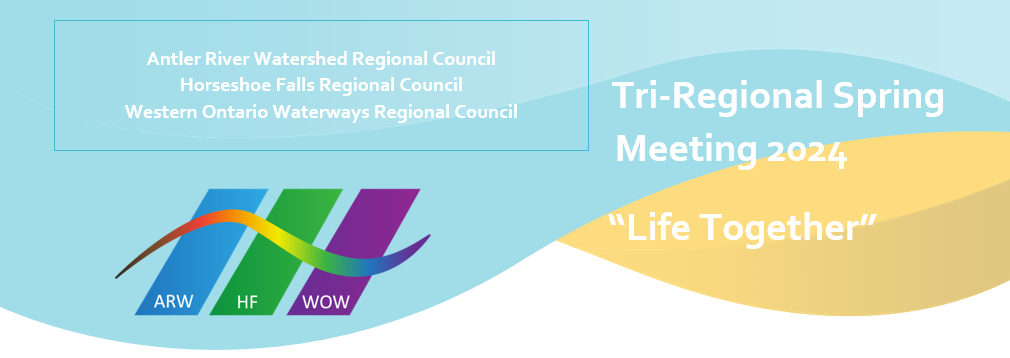 Antler River Watershed Regional Council
Dan Leaver,  CommissionandHorseshoe Falls Regional Council
Jeff Learmonth, OrdinandCarolin MacMillan, OrdinandWestern Ontario Waterways Regional Council
John Adeyemi, Ordinand